Potential Social Media PostsInstructions: Use each photo and caption for future social media posts. Save the photo on the left and copy and paste the caption on the right into facebook, instagram or your preferred social media platform.Post 1: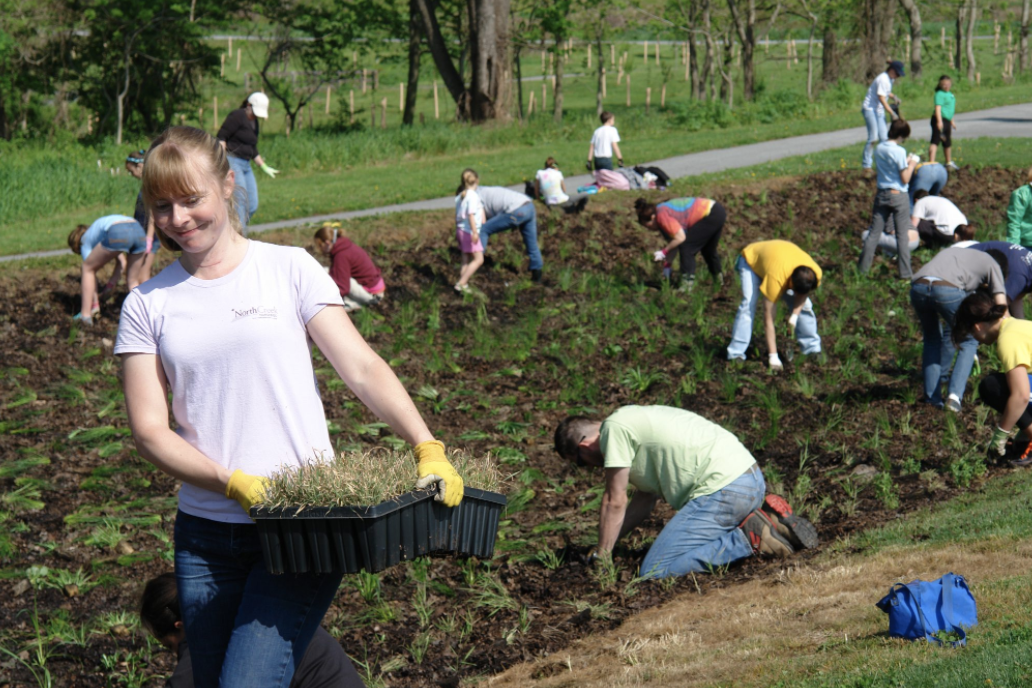 Post 1 caption:Is your home or yard constantly flooding? Try Planting a Rain garden! Rain gardens are similar to ordinary gardens — except they’re dug deeper and incorporate a mixture of soil, sand, and compost. They act as a sponge to soak up excess water in your yard during rain storms. To find out more, visit https://cwmp.org/homeowner_resources/ or download this free app for tips on how to plant rain gardens! https://apps.apple.com/us/app/rain-garden/id588712983 Post 2: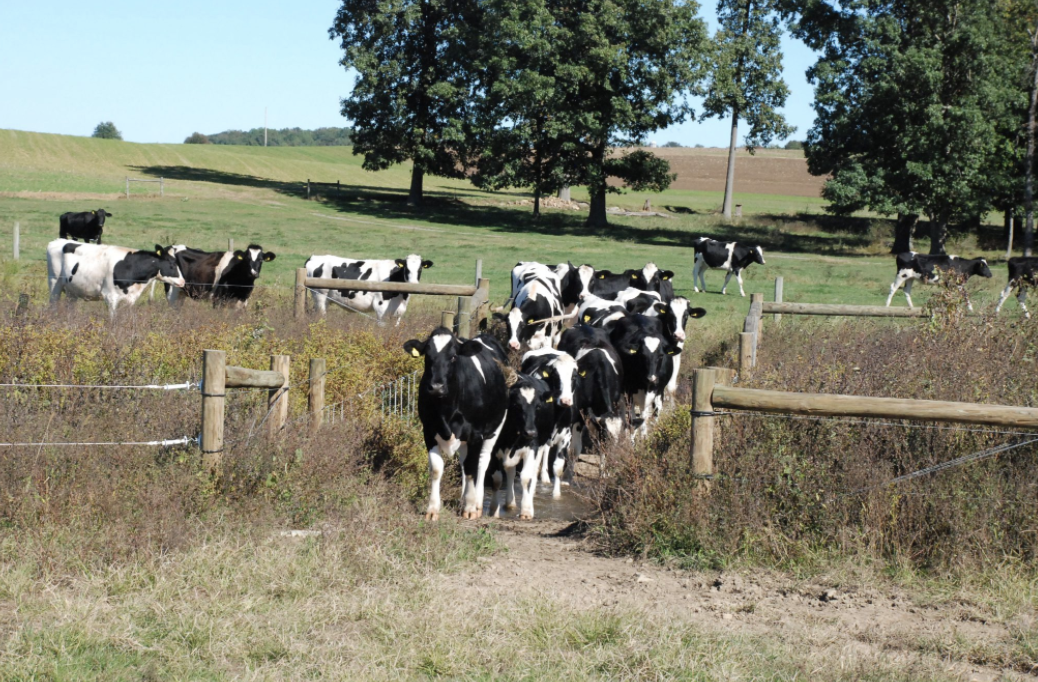 Post 2 Caption:Attention all farmers!____Check out : A Farmer’s Guide for Healthy Communities to learn more about what you can do to help to ensure clean water and healthy watersheds.Also, check out www.cwmp.org/farmer_resourcesPost 3:https://www.youtube.com/watch?v=who0nxEL5b4*IGTV of this video Post 3 Caption:Be fertilizer and pesticide smart!Check out this video with tips on greenscaping and how to keep your lawn environmentally friendly!Post 4: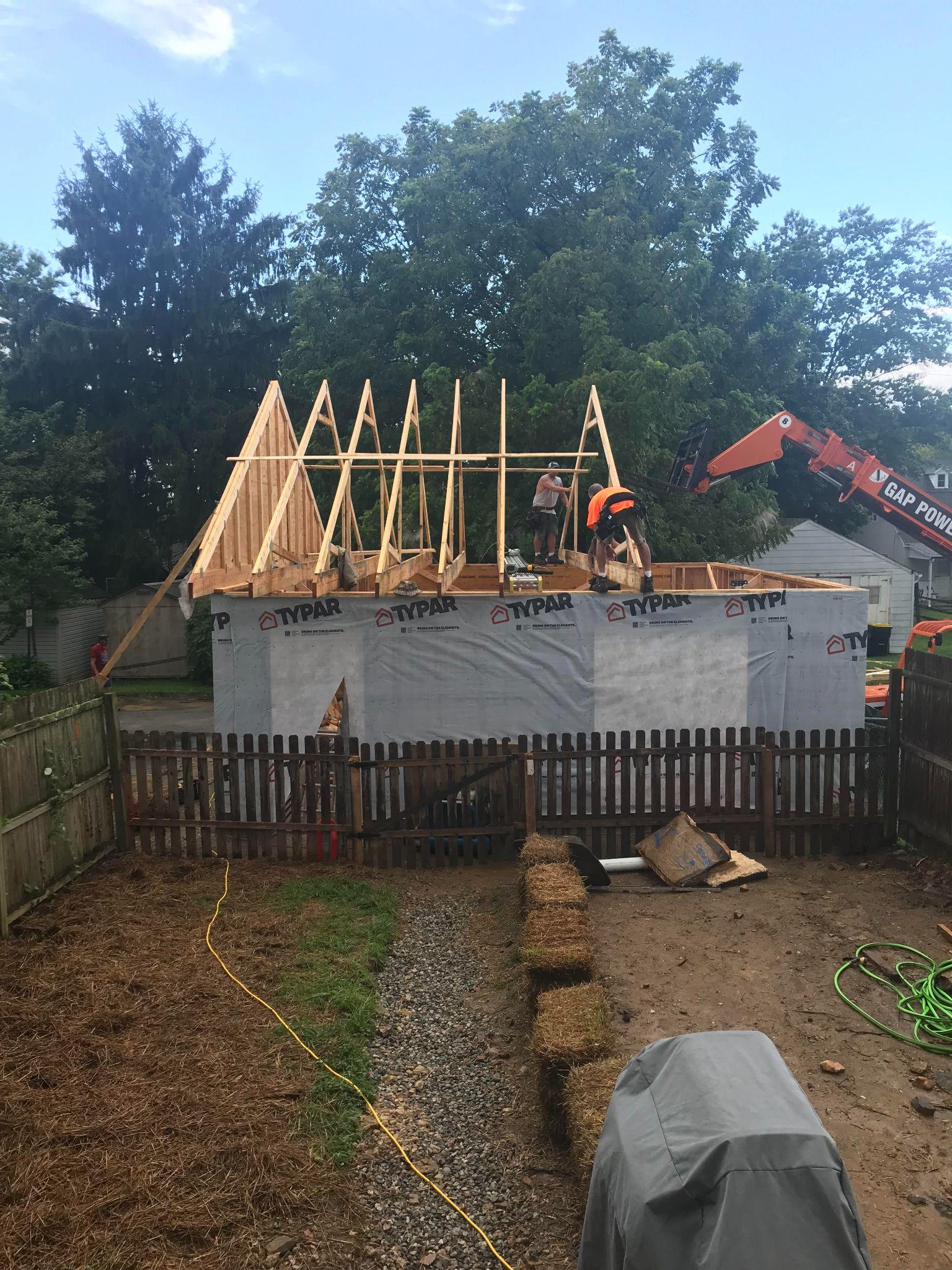 Post 4 caption: Thinking about remodeling your home?Learn about stormwater requirements and best stormwater management practices to help protect your local streams. https://cwmp.org/developer_resources/Post 5: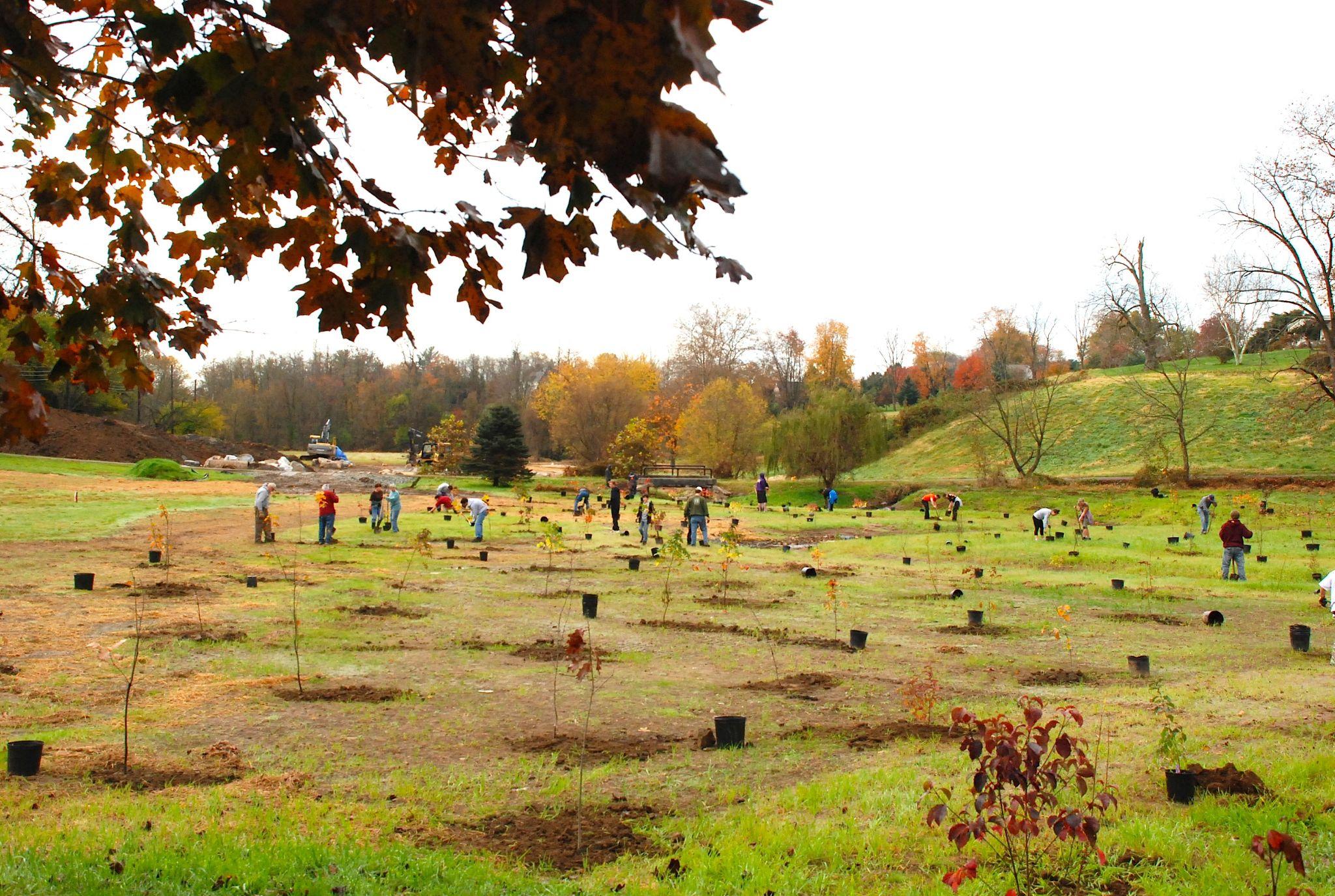 Post 5 caption:Planting trees has been shown to not only reduce stormwater runoff, but also to reduce temperatures during summer months, improve air quality, sequester carbon, and add value to a property or neighborhood. If you are thinking about planting trees around your home check out,www.cwmp.org/homeowner_resources